Homework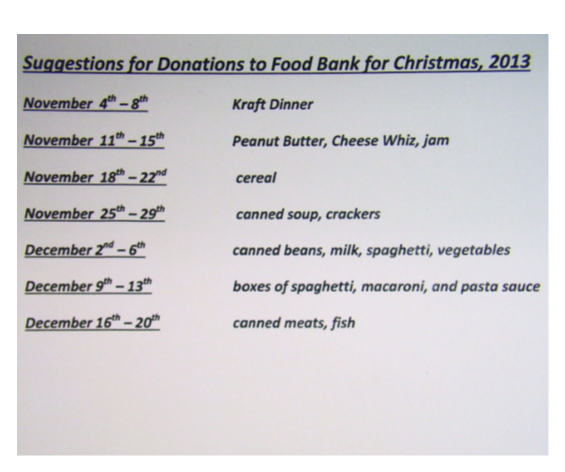 MathFrenchRead at least 15minsEnglish-Reading Comprehension Sheet due each Friday -Reading LogScienceSocial StudiesReflection (at least 1 each week)Comparison between traditional and modern economyHealthAnnual Christmas food drive. 